Творческая композиция, посвященнаяМеждународному женскому дню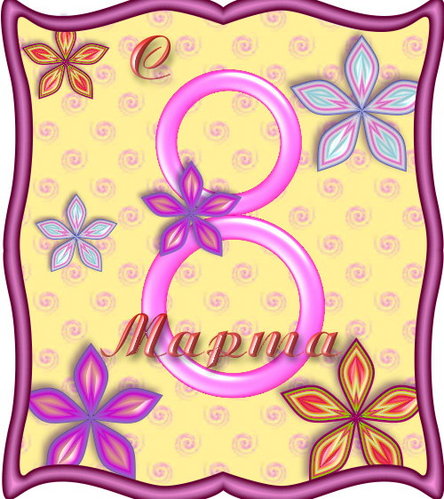 Дорогие ребята и родители ! Сегодня нас в этом классе собрал первый весенний праздник. Наша  встреча посвящена Международному женскому дню. В этот день все женщины мира принимают поздравления, цветы , подарки, нежные и добрые слова .  С помощью этого праздника мы постараемся подарить вам в этот день улыбку, солнечное и весеннее настроение.В марте есть такой денек 
  С цифрой, словно кренделек. 
  Кто из вас, ребята, знает, 
  Цифра что обозначает? 
  Детям отвечать не лень:(этот праздник- женский день)Этому празднику более 100 лет. Однажды женщины просто выбили у мужчин праздник. Удачно праздник совпал с началом весны. Распускающиеся первые цветы: тюльпаны, мимоза делают        8 Марта цветущим, благоухающим днем.От чистого сердца простыми словамиДавайте, друзья, потолкуем о маме.Игра «Доскажи словечко»: помогите мне закончить стихотворение. Не боюсь грозы ни грамма,                   Коль со мною рядом…              (мама)Нет в квартире грязи, хлама,Убрала всё чисто…                     (мама)Борщ в тарелке вкусный самый,Так готовит только…                   (мама)В школе сложная программа,Но всегда поможет …                  (мама)Школьный ранец за плечамиСам неси, не вешай...                   (маме)Ты в школе хвастал кулаками –За это стыдно будет...                     (маме)Узнают всё по глазам,Обмануть нам трудно...                    (мам)В мире нет её роднее,Справедливей и добрее.Я скажу, друзья вам прямо –Лучше всех на свете…                       (мама)Самый добрый , самый справедливый и родной человек- это наши мамы. Послушайте стихотворения , которые приготовили вам ребята.(дети рассказывают стихи о маме)Много мам на белом светеВсей душой их любят дети.Только мама есть одна.Всех дороже мне она.Кто она? Отвечу я:Это мамочка моя!Не найдёшь на свете глазЛасковей и строже.Мама каждому из насВсех людей дороже.Сто путей, дорог вокругОбойди по свету.Мама – самый лучший друг,Лучше мамы нету.Пусть звенят повсюду песниПро любимых наших мам.Мы за всё, за всё, родные,Говорим спасибо вам.Если солнышко проснулось,Утро засияло.Если мама улыбнулась,Так отрадно стало.Если в тучи солнце скрылось,Замолчали птицы,Если мама огорчилась,Где нам веселиться?Так пускай всегда, сверкая,Светит солнце людям.Никогда тебя, родная,Огорчать не будем!Дорогие мамы, уважаемые бабушки. Какие замечательные сегодня наши ребята, какие добрые, солнечные! Но, к сожалению, так бывает не всегда. ( дети показывают сценку)Часто наши дети так упрямы!Это знает каждая из мам.Говорим мы что-то своим детям,Но они совсем не слышат мам. Мальчик:Танюша со школы однажды пришлаТяжелый портфель опустила.Тихонечко села она у стола И куклу, Маняшу, спросила: Входит Таня, подходит к столу и присаживается на стул, куклу берет на руки. Таня:Как, дочка, дела? Как твой день, непоседа? Совсем заждалась ты, наверно, меня?Опять просидела весь день без обеда?Гуляла без шапки? Получишь ремня.Ох, с этими дочками просто беда,Иди-ка обедать, вертушка!Ешь все, поправляйся, пока молода.На сладкое будет ватрушка! Мальчик:Уставшая мама с работы пришлаИ дочку Танюшку спросила: Входит мама, садится на стул возле Тани. Мама:Привет, дорогая! Как, дочка, дела?Что в школьный дневник получила?Наверно опять ты гуляла в саду?По лужам идя непременно?Опять ухитрилась забыть про еду?И так без конца, ежедневно!Ох, с этими дочками просто беда,Пойдем-ка обедать, вертушка!Бабуля нас дважды уже позвала,На сладкое будет ватрушка! Мальчик:Тут бабушка, мамина мама, зашлаИ маму спросила: Бабушка:Как, дочка, дела?Устала, наверно, за сутки?На отдых всего полминутки,Профессия доктора очень трудна,Но дома здоровой ты дочке нужна.Нельзя же весь день без обеда.Ведь знаешь сама, непоседа.Ох, с этими дочками просто беда.Скоро ведь будет, как спичка, худа.Давай-ка обедать, вертушка!На сладкое будет ватрушка! Все едят ватрушки, пьют чай. Мальчик:Три мамы на кухне за чаем сидят,С любовью и лаской на дочек глядят.Что с дочками сделать упрямыми?Ох, как же не просто быть мамами!Музыкальная композиция «Маме посвящается»- слайд На это слово не ложатся тени,И в тишине, наверно, потомуСлова другие, преклонив колени,Желают исповедаться ему.Что может быть чудесней слова - Мама? На всех языках это слово звучит одинаково нежно.Слайд – мама на всех языкахМузыкальный клип на песню о маме.В народе говорят : нет лучшего дружка, чем матушка;  Мать - всякому делу готова.Давайте проверим готовность наших мам в конкурсной программе «Моя сможет»                                                           инструкция проведения конкурса : Методом жребия мамы вытягивают счастливый билет. Так формируются 4 пары. Дети делают ставки на своих мам. Тот ребенок, который поставит самое большое количество фишек, дает возможность маме принять участие в конкурсе. В случае победы семья получает весь банк. Победителю вручается приз ( этот предмет позволит вам следить за каждым днем года - календарь)                                                                                    Конкурсная программа:«Весенний пейзаж»- запомните данный пейзаж. Нарисуйте его с закрытыми глазами. За каждый правильный ответ -1 балл. Максимальное количество баллов-  … за 1 минуту.«Праздничное меню на букву К»- за одну минуту назвать 10 блюд на заданную букву.Интеллектуальный конкурс- дать как можно больше правильных ответов. Макс -10 слов.1. какая из нот нужна для компота (соль)2. фамилия какого композитора похожа на выстрел охотника (бах)3. можно ли принести воды в решете (можно кусок льда)4. какое колесо не вертится в автомобиле во время движения (запасное)5. кто говорит на всех языках ( эхо)6. из какого полотна не сшить себе рубашку (из железнодорожного)7. какое крыло никогда не летает (крыло автомобиля)8. равносторонний прямоугольник (квадрат)9. какое русское слово состоит из трех слогов, а указывает на 33 буквы (алфавит)10. пакет из бумаги (конверт)11. по чему деревенских ребята любят ходить босиком (по земле)12. что произойдет с вороной , когда ей исполниться 7 лет (пойдет восьмой)13. что можно видеть с закрытыми глазами (сон)14. чем кончаются день и ночь (мягким знаком)15. какие часы показывают правильное время два раза в сутки (те которые остановились)«Найди своего ребенка»- в течение одной минуты найти своего ребенка.Определение победителя, вручение призов.Я подарок разноцветныйПодарить решила маме.Я старалась, рисовалаЧетырьмя карандашами.Но сначала я на красныйСлишком сильно нажимала,А потом за красным сразуФиолетовый сломала.А потом сломала синийИ оранжевый сломала...Все равно портрет красивый,Потому что это - мама!Слайд-шоу «Это моя мама»А какой подарок мамеМы подарим в Женский день?Есть для этого немалоФантастических идей.Ведь сюрприз готовить маме -Это очень интересно.- Мама, послушай! Цветы говорят!Мама, живые!!! Сердца их не спят!!!Шепотом тихим мне песню поют,Радостью нежной мне сердце нальют.Мама, послушай! В них Песня Любви!Стань, как цветок, и Любовью живи !Самый лучший подарок- это цветы. Давайте сформируем букет для наших мам. Отгадайте загадкиЗагадки о цветахНа кустах в саду растет,Запах сладкий, словно мед,Но нередко льются слезыТех, кто рвет руками …(розы)Ветка в гроздья одетаФиолетового цвета.Это в жаркий летний день Расцвела в саду…(сирень)Ковер цветастый на лугу-Налюбоваться не могу!Надел нарядный сарафанКрасивый, бархатный …(тюльпан)  Белые горошки На зелёной ножке. (Ландыш)Стоят в лугах сестрички — Золотой глазок,  белые реснички. (Ромашка)Я — травянистое растение С цветком сиреневого цвета. Но переставьте ударение — И превращаюсь я в конфету.  (Ирис)Эх, звоночки, синий цвет, С язычком, а звону нет.  (Колокольчики)Пышная махровая головка, Лепестки-иголочки торчат, Маленькое солнышко на ножке Нежным цветом украшает сад.  (Хризантема)Посмотрите, какой необычный букет мы составили для наших мам. Эти все цветы для мамы.Просмотр музыкального клипа «Цветы для мамы»Есть старинная поговорка про то, что дорог не подарок, а внимание.  А   еще дороже и милее подарки, сделанные своими руками. Приятно получать, а еще приятнее сделать самому и подарить близкому человеку различные самодельные вещицы, вкладывая в них частицу себя.Пришло время вручить подарки своим мамам.На этом наш праздник подошел к концу. А закончить его мне бы хотелось такими словами                                                        Слайд «Молитва о матери».На этом наш утренник подошел к концу. До новых встреч.